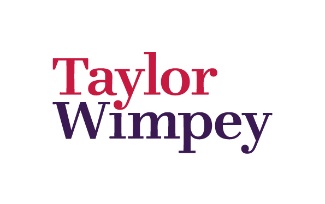 Leasehold information for apartmentsYou are purchasing a leasehold property at The Orangery from Taylor Wimpey.The length of term of the lease and the initial annual ground rent has been or will be explained to you by our sales executive on site. It is also very important that your solicitor should advise you about the detailed terms of the lease, including the ground rent which are explained in brief below.Leasehold InformationThis property is being sold on a leasehold basis. 
The length of term of the lease for this apartment is 125 years commencing on 1st January 2022 and the initial ground rent is a peppercorn.Ownership of the FreeholdIn common with most developers, it is not Taylor Wimpey’s policy to retain the ownership of the freehold title to your property indefinitely.  Therefore, it is likely that an agreement has been or will be entered into by Taylor Wimpey with a third party for the sale of the freehold reversion of the leasehold apartments and associated communal areas on the Development once the last Property has been sold.   IMPORTANT:   You are strongly advised that you should take independent legal advice in relation to the purchase of the property, including in relation to the impact of all matters covered by this document